  In Celebration of and Thanksgiving for the Life ofNorman Charles Kayser

1935 – 2022 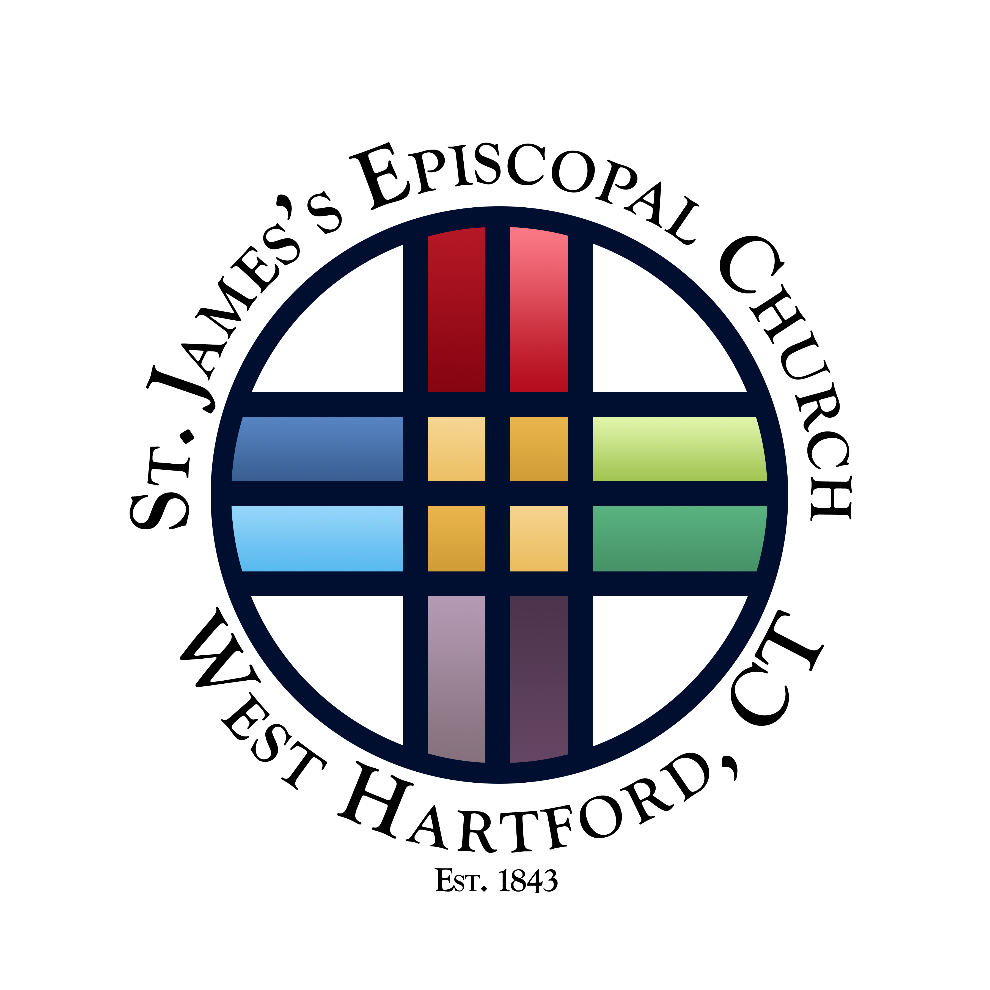 August 5, 20232:00 PMA Celebration of the Life of
Norman Charles KayserAugust 5, 2023 at 2:00pmOrgan Voluntary                                 Ave Maria	                           Franz Schubert     
Opening Hymn   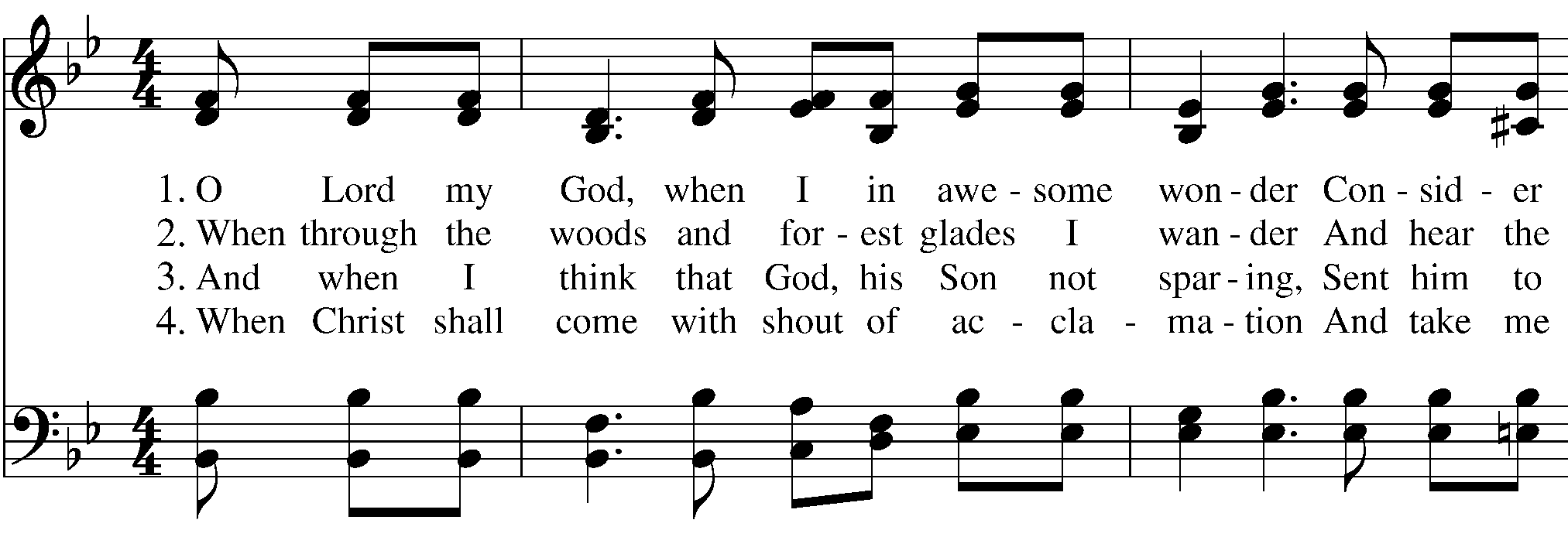 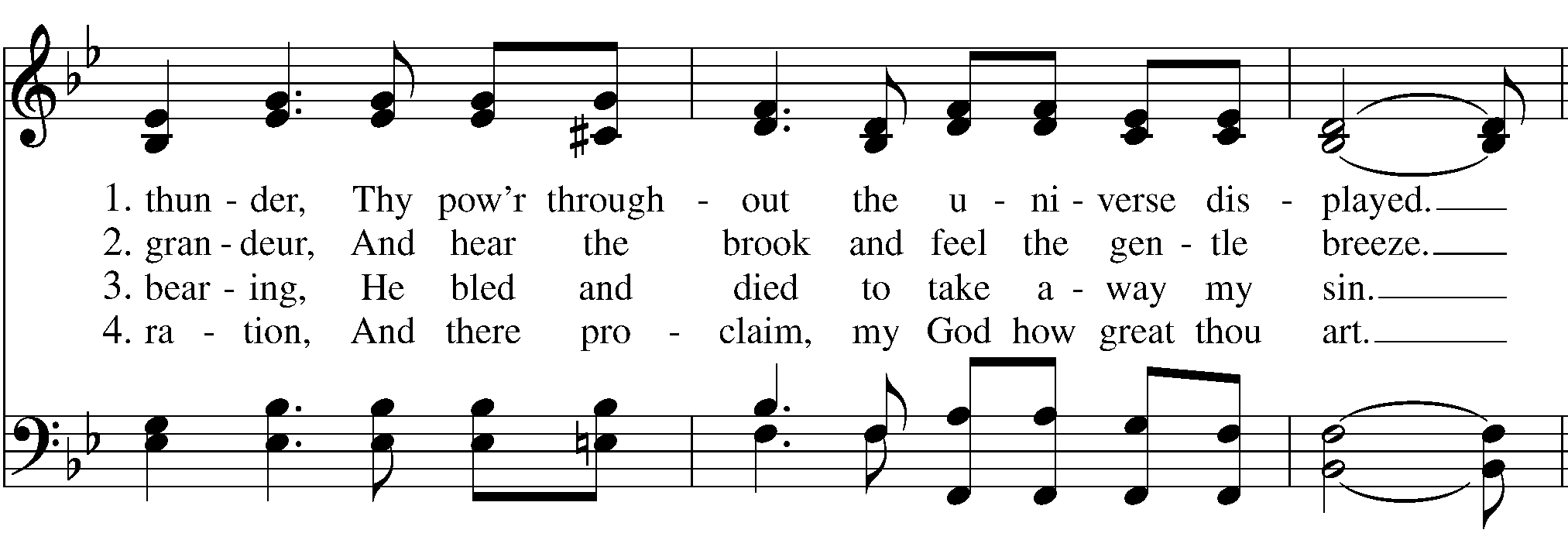 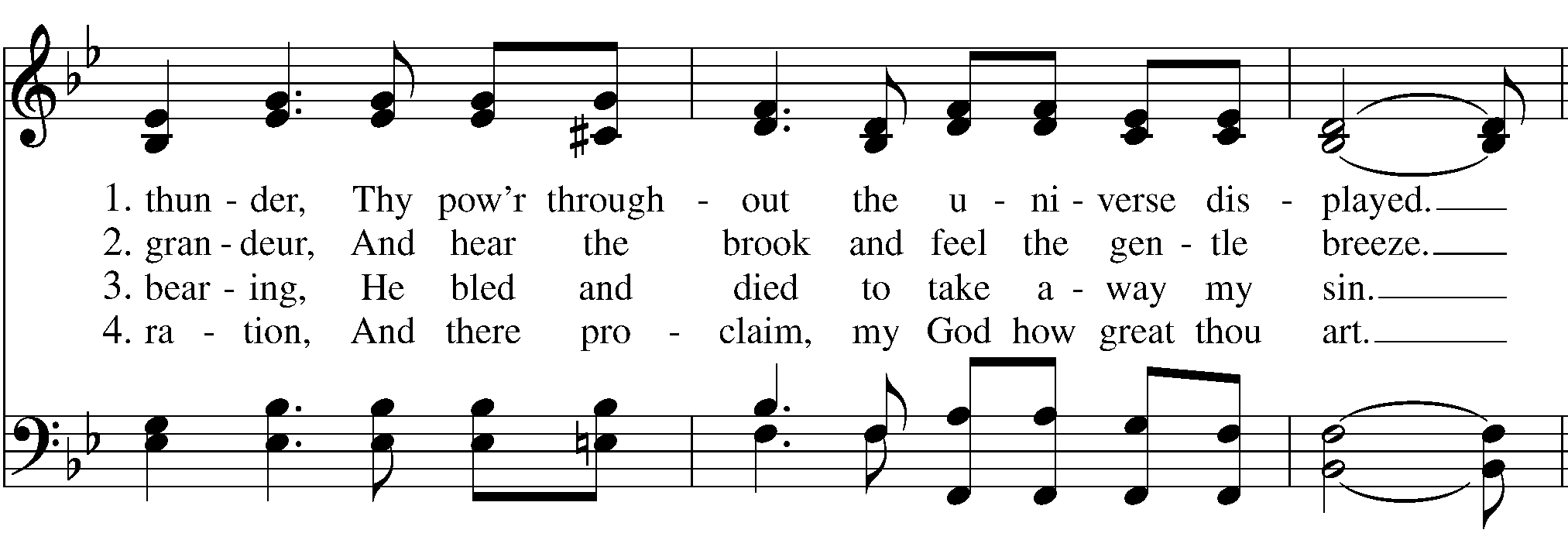 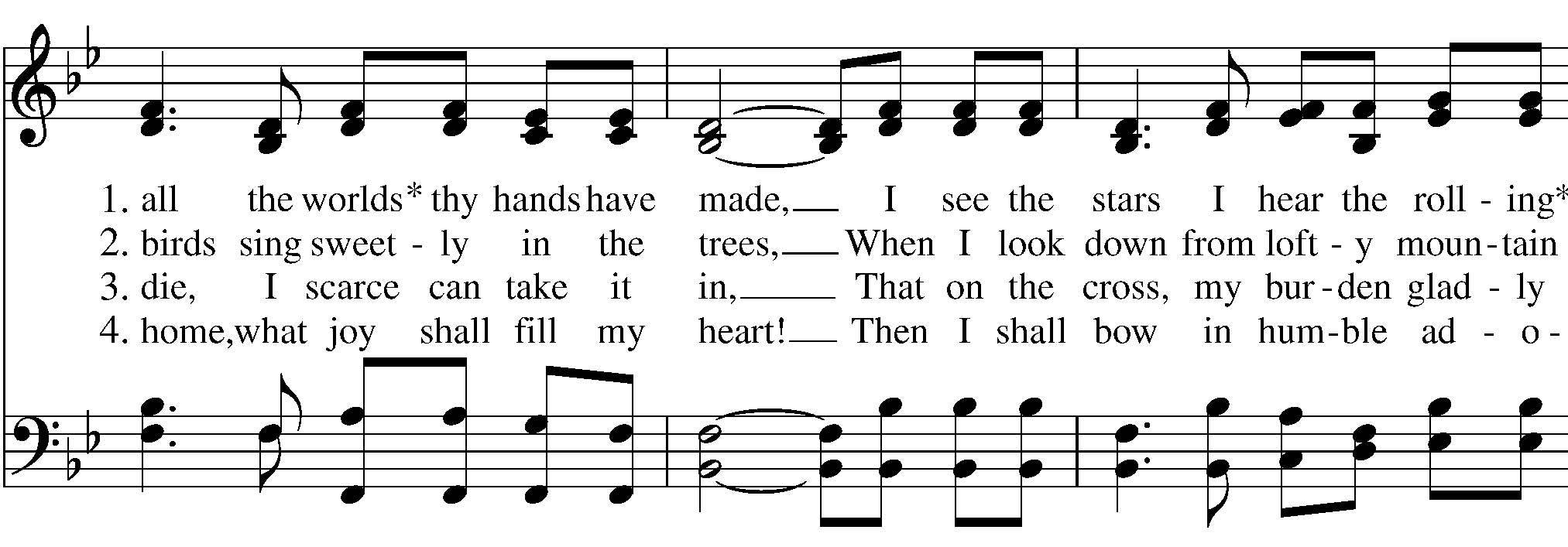 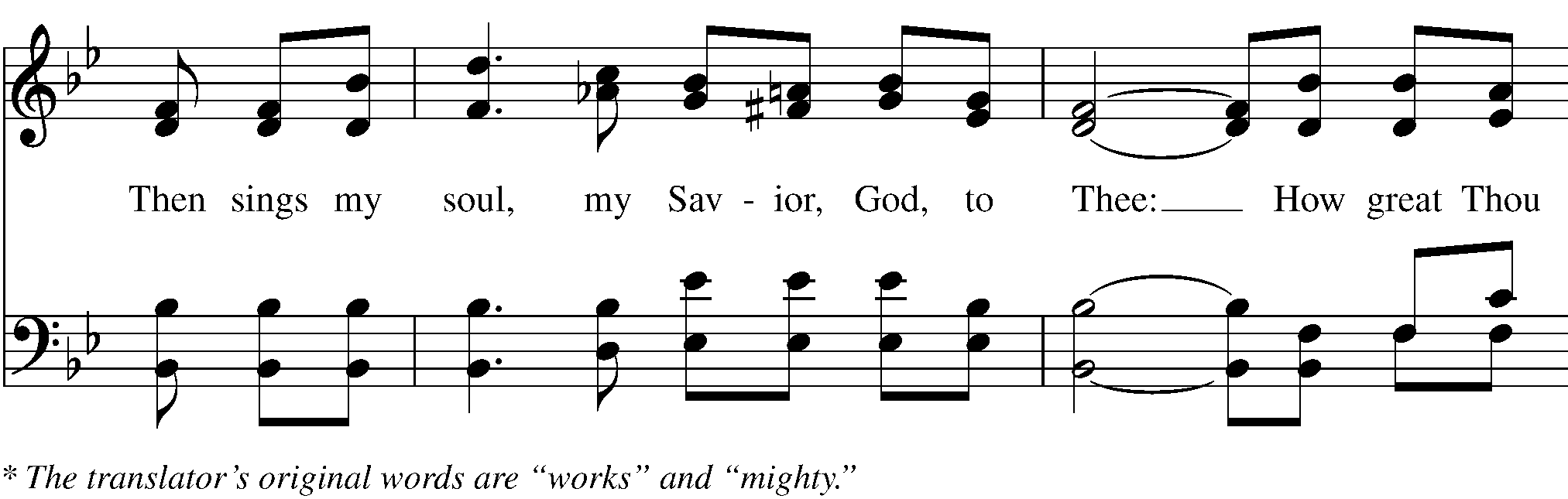 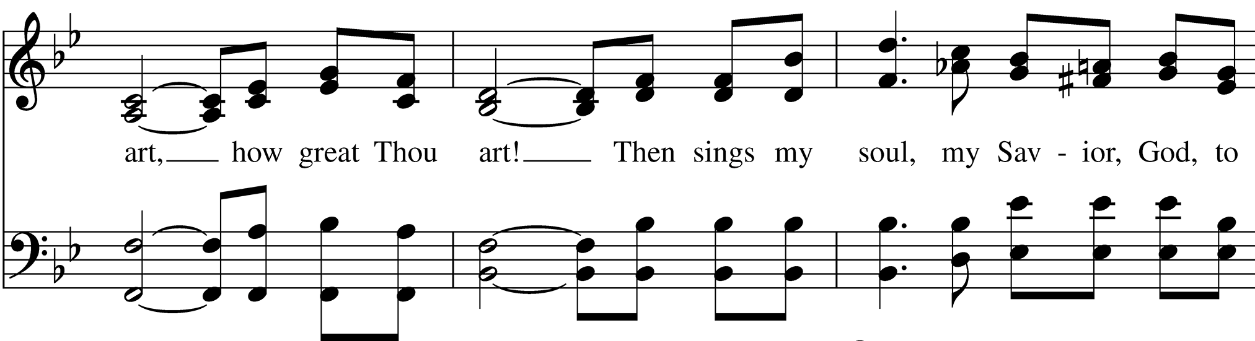 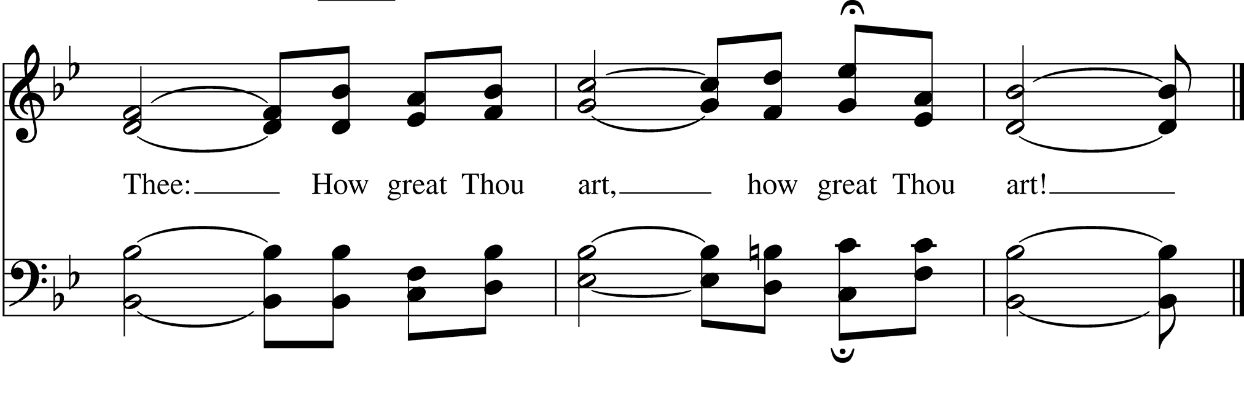 The Collects							              Page 493The First Reading                                                                                1 Peter 1:3-9
Blessed be the God and Father of our Lord Jesus Christ! According to his great mercy, he has caused us to be born again to a living hope through the resurrection of Jesus Christ from the dead, to an inheritance that is imperishable, undefiled, and unfading, kept in heaven for you, who by God’s power are being guarded through faith for a salvation ready to be revealed in the last time. In this you rejoice, though now for a little while, if necessary, you have been grieved by various trials, so that the tested genuineness of your faith – more precious than gold that perishes though it is tested by fire – may be found to result in praise and glory and honor at the revelation of Jesus Christ. Though you have not seen him, you love him. Though you do not now see him, you believe in him and rejoice with joy that is inexpressible and filled with glory, obtaining the outcome of your faith, the salvation of your souls.Reader	The Word of the Lord.
People	Thanks be to God.Psalm 23 (Prayed in unison)
The Lord is my shepherd;I shall not want.He maketh me to lie down in green pastures:he leadeth me beside the still waters.He restoreth my soul:he leadeth me in the paths of righteousness for his name’s sake.Yes, though I walk through the valley of the shadow of death,I will fear no evil: for thou art with me;thy rod and thy staff they comfort me.Thou prepares a table before me in the presence of mine enemies;thou anointest my head with oil; my cup runneth over.Surely goodness and mercy shall follow me all the days of my life,and I will dwell in the house of the Lord for ever.The Second Reading                                                             1 Corinthians 13:4-13Love is patient, love is kind. It does not envy, it does not boast, it is not proud. It is not rude, it is not self-seeking, it is not easily angered, it keeps no record of wrongs. Love does not delight in evil but rejoices with the truth. It always protects, always trusts, always hopes, always perseveres. Love never fails. But where there are prophecies, they will cease; where there are tongues, they will be stilled; where there is knowledge, it will pass away. For we know in part and we prophesy in part, but when perfection comes, the imperfect disappears. When I was a child, I talked like a child, I thought like a child, I reasoned like a child. When I became a man, I put childish ways behind me. Now we see but a poor reflection as in a mirror; then we shall see face to face. Now I know in part; then I shall know fully, even as I am fully known. And now these three remain: faith, hope and love. But the greatest of those is love.
Reader	The Word of the Lord.
People	Thanks be to God.Hymn 662                                      Abide with me                                           Eventide
Eulogies

The Apostles’ Creed                                                                                    Page 496The Prayers                                                                                                      Page 497The Commendation                                                                                     Page 499
The Blessing and Dismissal                                                                     Page 500
Recessional Hymn 579              Almighty Father, strong to save                         Melita 		                                                  Organ Voluntary                              Chaconne                              Henry PurcellThe Committal (Taking place in the Memorial Garden)                                                                                                                   The family invites you to a reception in the parish hall following the memorial service. 
Participants in the LiturgyOfficiant 
The Rev’d Robert C. Hooper, III
Assisting Clergy
The Rev’d Joseph J. RoseOrganist
The Rev’d Alan C. MurchieEulogistsJoan Kayser
 Harold Smullen
 John Byrnes
William Stahl
Lynne Kayser ParrottAltar GuildChris KeeslingFlower ArrangementsMary Ann HaarLivestream DirectorJonathan Lewis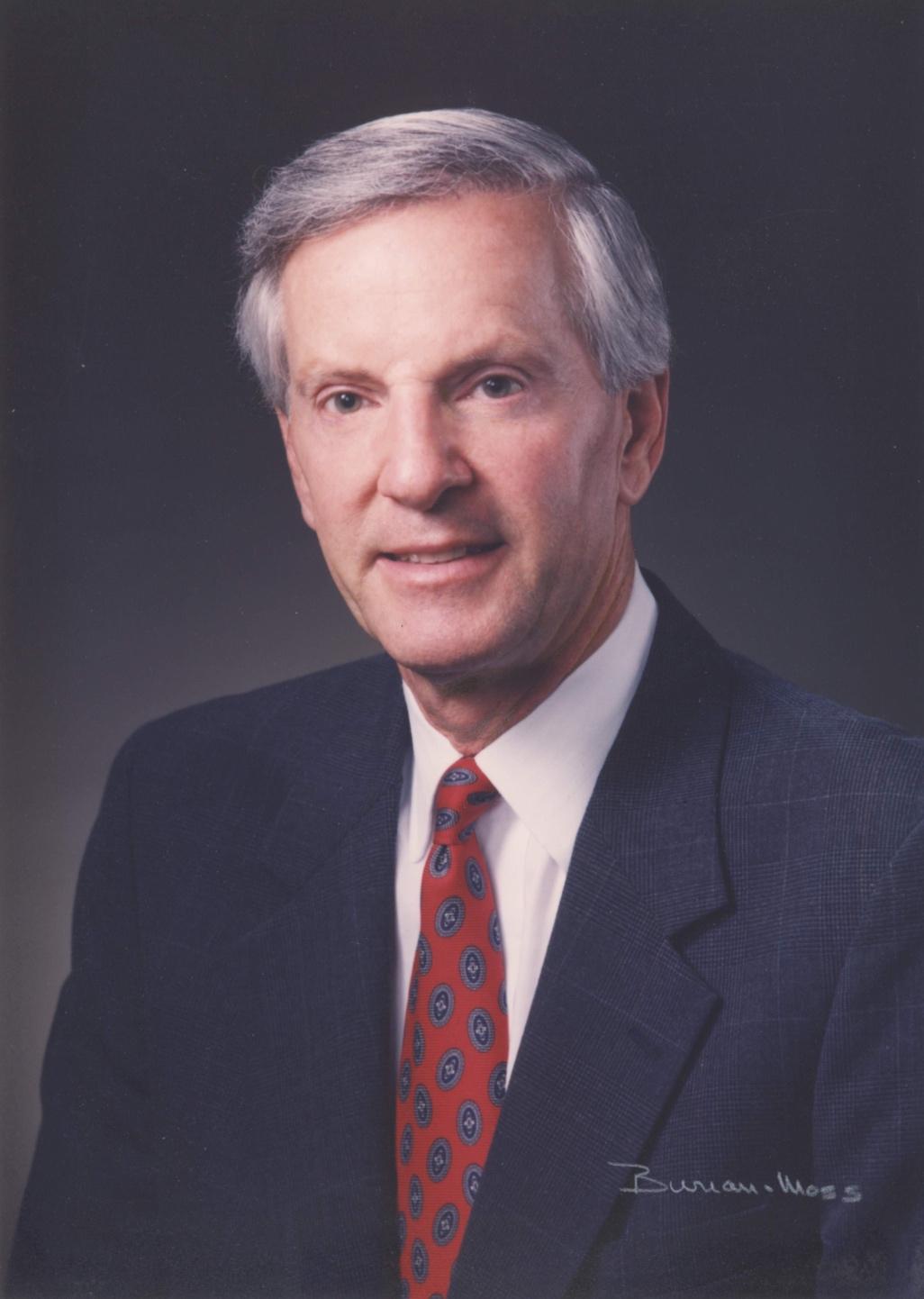 Norman Charles Kayser
August 4, 1935 – September 5, 2022Tel 860.521.9620	St. James’s Episcopal ChurchEmail info@stjameswh.org	19 Walden Street, West Hartford, Connecticut 06107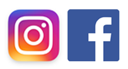 	@stjameswh	www.stjameswh.org

			The Rev. Robert C. Hooper III, Rector			The Rev. Joseph J. Rose, Assistant Rector                                                  The Rev. Alan C. Murchie, Assoc. for Education & Music